Nomor 		: Un.03/KS.01.7/545/2016					  	11 Februari 2016Lampiran 	:  1 (satu) bendelPerihal 		:  Permintaan Informasi Harga Jasa						Kepada Yth. ............................................................................................di‘- T e m p a t – Dengan hormat,Sehubungan rencana realisasi pelaksanaan pekerjaan Sewa Mesin Fotocopy Digital di Biro Administrasi Umum, Perencanaan dan Keuangan (BAUPK) UIN Maulana Malik Ibrahim Malang, bersama ini kami bermaksud agar perusahaan saudara memberikan informasi tentang Harga Jasa sesuai dengan Rencana Anggaran Biaya (RAB) yang kami lampirkan dalam surat ini.Apabila informasi harga yang saudara berikan sesuai dan kami nilai wajar, maka kami akan memberi kesempatan perusahaan saudara untuk membuat penawaran terhadap pekerjaaan tersebut.Kami harap data barang dapat kami terima paling lambat pada :Hari			: SeninTanggal		: 15 Februari 2016Pukul			: 14.00 WIBTempat 		: Kantor Unit Layanan PengadaanLantai II Gedung Rektorat UIN Maulana Malik Ibrahim Malang Jl. Gajayana No. 50 Malang (0341) 570886Adapun informasi harga tersebut bisa dikirim via e-mail ke : ulpuinmaliki@gmail.com atau ulp_uinmalang@kemenag.go.id atau bisa dikirim langsung ke kantor ULP atau di Fax ke (0341) 570886Demikian atas perhatian dan kerjasamanya yang baik, kami sampaikan terima kasih.

Pejabat Pembuat Komitmen,		Dr. H. Sugeng Listyo Prabowo, M.Pd  NIP 19690526 200003 1 003Lampiran	: Surat Permintaan Informasi Harga Jasa	Nomor 		: Un.03/KS.01.7/545/2016	Tanggal 	: 11 Februari 2016Rincian  Anggaran Biaya (RAB)Pekerjaan 	: Sewa Mesin Fotocopy DigitalLokasi		: BAUPK UIN Maulana Malik Ibrahim MalangTahun Anggaran 	: 2016Pejabat Pembuat Komitmen,		Dr. H. Sugeng Listyo Prabowo, M.Pd  NIP 19690526 200003 1 003KEMENTERIAN AGAMA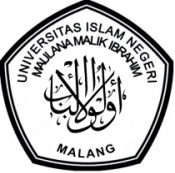 UNIVERSITAS ISLAM NEGERI MAULANA MALIK IBRAHIM MALANGJl. Gajayana No. 50 Malang 65144,  Telp. (0341) 551354, Fax. (0341) 572533Website : www.uin-malang.ac.id NoNama BarangSpesifikasi BarangVolumeHarga Sewa (Unit/Bulan)Jumlah Harga Sewa 10 Bulan1Mesin Fotokopi Digital (free copy untuk 4000 lembar/unit/bulan)Merk setara : Canon, Fuji Xerox, atau Konica Minolta 3 Unit2Biaya Penggandaan untuk lembar ke 4001 dst/unit/bulanJumlahJumlahPPN 10%PPN 10%TotalTotalTerbilangTerbilang